              CCCECE Sign-In Sheet ~ Regional Meeting      Region:  X Date: XX/XX/XX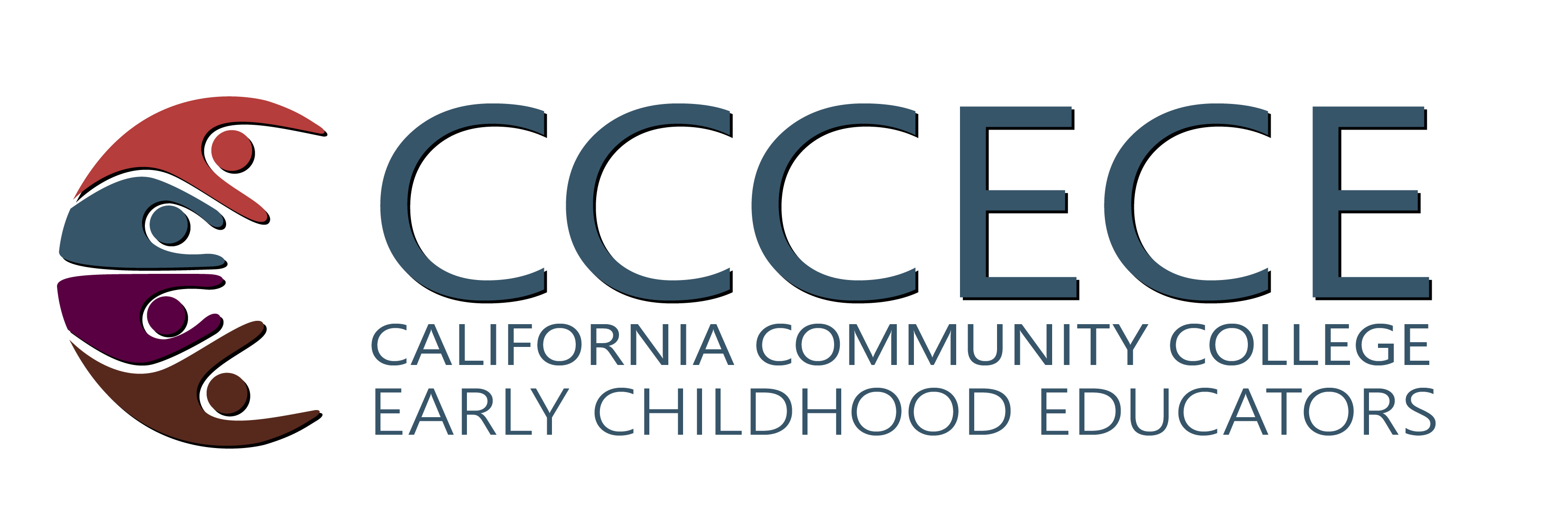 CCCECE Sign-in sheet Regional meetingCCCECE Sign-in sheet Regional meetingCCCECE Sign-in sheet Regional meetingCCCECE Sign-in sheet Regional meetingCCCECE Sign-in sheet Regional meetingCCCECE Sign-in sheet Regional meeting#Name ~ PRINT CLEARLYSignatureEmail Address ~ PRINT CLEARLYCollegeGenderRace (please check all that apply)Female MaleAmerican Indian Asian Black/African American Caucasian Latino Pacific Islander OtherFemale MaleAmerican Indian Asian Black/African American Caucasian Latino Pacific Islander OtherFemale MaleAmerican Indian Asian Black/African American Caucasian Latino Pacific Islander OtherFemale MaleAmerican Indian Asian Black/African American Caucasian Latino Pacific Islander OtherFemale MaleAmerican Indian Asian Black/African American Caucasian Latino Pacific Islander OtherFemale MaleAmerican Indian Asian Black/African American Caucasian Latino Pacific Islander OtherFemale MaleAmerican Indian Asian Black/African American Caucasian Latino Pacific Islander OtherFemale MaleAmerican Indian Asian Black/African American Caucasian Latino Pacific Islander OtherFemale MaleAmerican Indian Asian Black/African American Caucasian Latino Pacific Islander OtherFemale MaleAmerican Indian Asian Black/African American Caucasian Latino Pacific Islander OtherFemale MaleAmerican Indian Asian Black/African American Caucasian Latino Pacific Islander OtherFemale MaleAmerican Indian Asian Black/African American Caucasian Latino Pacific Islander OtherFemale MaleAmerican Indian Asian Black/African American Caucasian Latino Pacific Islander OtherFemale MaleAmerican Indian Asian Black/African American Caucasian Latino Pacific Islander OtherFemale MaleAmerican Indian Asian Black/African American Caucasian Latino Pacific Islander OtherFemale MaleAmerican Indian Asian Black/African American Caucasian Latino Pacific Islander OtherFemale MaleAmerican Indian Asian Black/African American Caucasian Latino Pacific Islander OtherFemale MaleAmerican Indian Asian Black/African American Caucasian Latino Pacific Islander OtherFemale MaleAmerican Indian Asian Black/African American Caucasian Latino Pacific Islander OtherFemale MaleAmerican Indian Asian Black/African American Caucasian Latino Pacific Islander OtherFemale MaleAmerican Indian Asian Black/African American Caucasian Latino Pacific Islander OtherFemale MaleAmerican Indian Asian Black/African American Caucasian Latino Pacific Islander OtherFemale MaleAmerican Indian Asian Black/African American Caucasian Latino Pacific Islander OtherFemale MaleAmerican Indian Asian Black/African American Caucasian Latino Pacific Islander OtherFemale MaleAmerican Indian Asian Black/African American Caucasian Latino Pacific Islander OtherFemale MaleAmerican Indian Asian Black/African American Caucasian Latino Pacific Islander OtherFemale MaleAmerican Indian Asian Black/African American Caucasian Latino Pacific Islander OtherFemale MaleAmerican Indian Asian Black/African American Caucasian Latino Pacific Islander OtherFemale MaleAmerican Indian Asian Black/African American Caucasian Latino Pacific Islander Other#Name ~ PRINT CLEARLYSignatureEmail Address ~ PRINT CLEARLYCollege